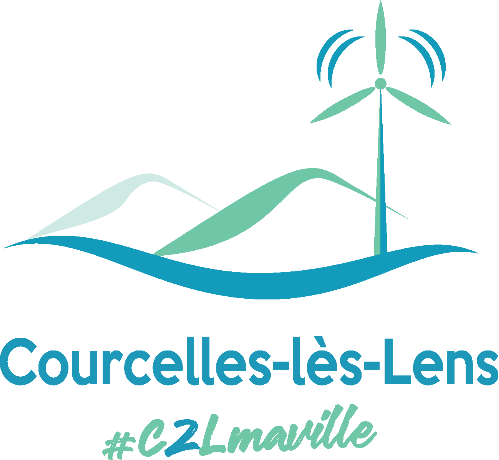 DOSSIER ACM  Date de dépôt de Dossier :     /      / 2022 Directeur (trice) :                       ACM.                   Club Ados.Animateur (trice) :                     ACM.                   Club Ados. Février                                     Avril                                   Juillet                                  Août  Qualifications :Directeur Stagiaire BAFD (Formation Générale). Stagiaire BAFD (Formation Générale + Stage pratique). Stagiaire BAFD (Formation Générale + Stage pratique + session de perfectionnement). BAFD Complet.Animateur Stagiaire BAFA (Formation Générale). Stagiaire BAFA (Formation Générale + Stage pratique). Perfectionnement BAFA prévu le :    /   /   .  BAFA Complet ou Equivalence : ………………………………..PSC1S                                            SB                                   BNSSA.  Sais nager :           OUI               NONNom : …………………………………….                                            Prénom : ……………………………………..Nom de jeune fille : ………………………………………………Date & lieu de naissance : ……………………………………           Nationalité : ……………………………….Adresse :                   N°……….                                        Rue : ……………………………………………………….Code postal : …………………….                                           Ville : …………………………………………………….. : __ /__ /__ /__ /__ .				     Mail : …………………………………………………………                                                                       ExpériencesTranches d’âge souhaitées :  3/5 ans           6/7 ans           8/9 ans           10/11 ans           Club AdosJe soussigné(e), ………………………...……  ……………..…………. déclare sur l’honneur que les renseignements portés sur cette fiche sont exacts.À …………………………………..                                 Le ………………………………….                            Signature : : Toutes les candidatures non accompagnées des pièces suivantes ne pourront être prises en considération :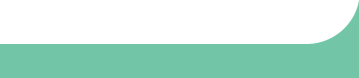 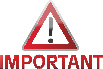 Photocopie de la pièce d’identité.Photographie d’identité.Photocopie de la carte vitale.Photocopie du carnet de vaccination.Photocopie des diplômes.FormationsDate D’ObtentionOrganismes Formateurs  PrécisionsB.A.F.A.Formation GénéraleStage PratiquePerfectionnement ou approfondissementB.A..F.D.Formation Générale1er Stage PratiquePerfectionnement2ème Stage PratiqueP.S.C.1.S.Diplôme de surveillant de baignadeAutres avec Qualifications : Musique, Danse, Sport, etc.DatesOrganismesLieuxFonctions